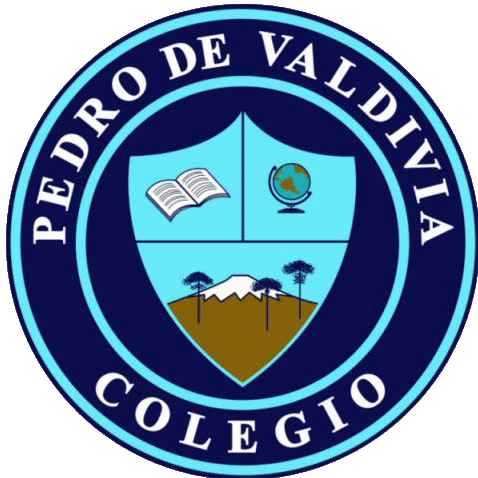 CRONOGRAMA DE ACTIVIDADESMES: JUNIOUNIDAD Nº2 El Canto a lo DivinoDOCENTE: Elena  Varela LopezCURSO O NIVEL: 4º MedioASIGNATURA:Ed MusicalSEMANA /FECHAOBJETIVOACTIVIDADESADECUACIÓN  PIE RECURSOFECHA ENTREGA 01/06/2020Conocer la expression del Canto popular;  poesía popular y música el Canto A lo DivinoInvestigar sobre  El Canto  a lo DivinoMaterial audio visual de apoyoMaterial de informaciónCita de sitios web15/062020Escuchar  el canto tradicional Canto a lo Divino25/06/2020Realizar un  diaporama  educativo  donde sintetice que es el canto a lo Divino26 de junio máxima fecha